   台北市不動產仲介經紀商業同業公會 函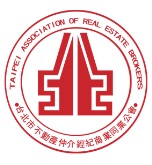                                                 公會地址：110台北市信義區基隆路1段111號-1                                                公會網址：http://www.taipeihouse.org.tw/                                                電子郵址：taipei.house@msa.hinet.net                                                聯絡電話：2766-0022傳真：2760-2255         受文者：各會員公司 發文日期：中華民國105年11月17日發文字號：北市房仲立字第105118號速別：普通件密等及解密條件或保密期限：附件： 主旨：地政局土地開發總隊來函有關圖籍申購區受理民間申購，供應臺北市各項地籍圖資及控制點成果檔(項目如附件)，並可以悠遊卡等多種管道繳納規費，手續簡便又快速，歡迎各界多加利用，轉發會員公司，請 查照。說明：依據臺北市政府地政局土地開發總隊105年11月11日北市地發繪字第10530627500號函辦理。臺北市政府地政局土地開發總隊函文詳如附件。正本：各會員公司副本：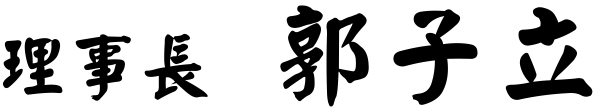 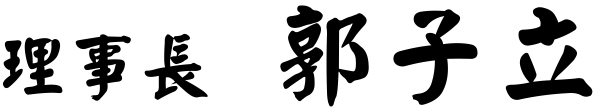 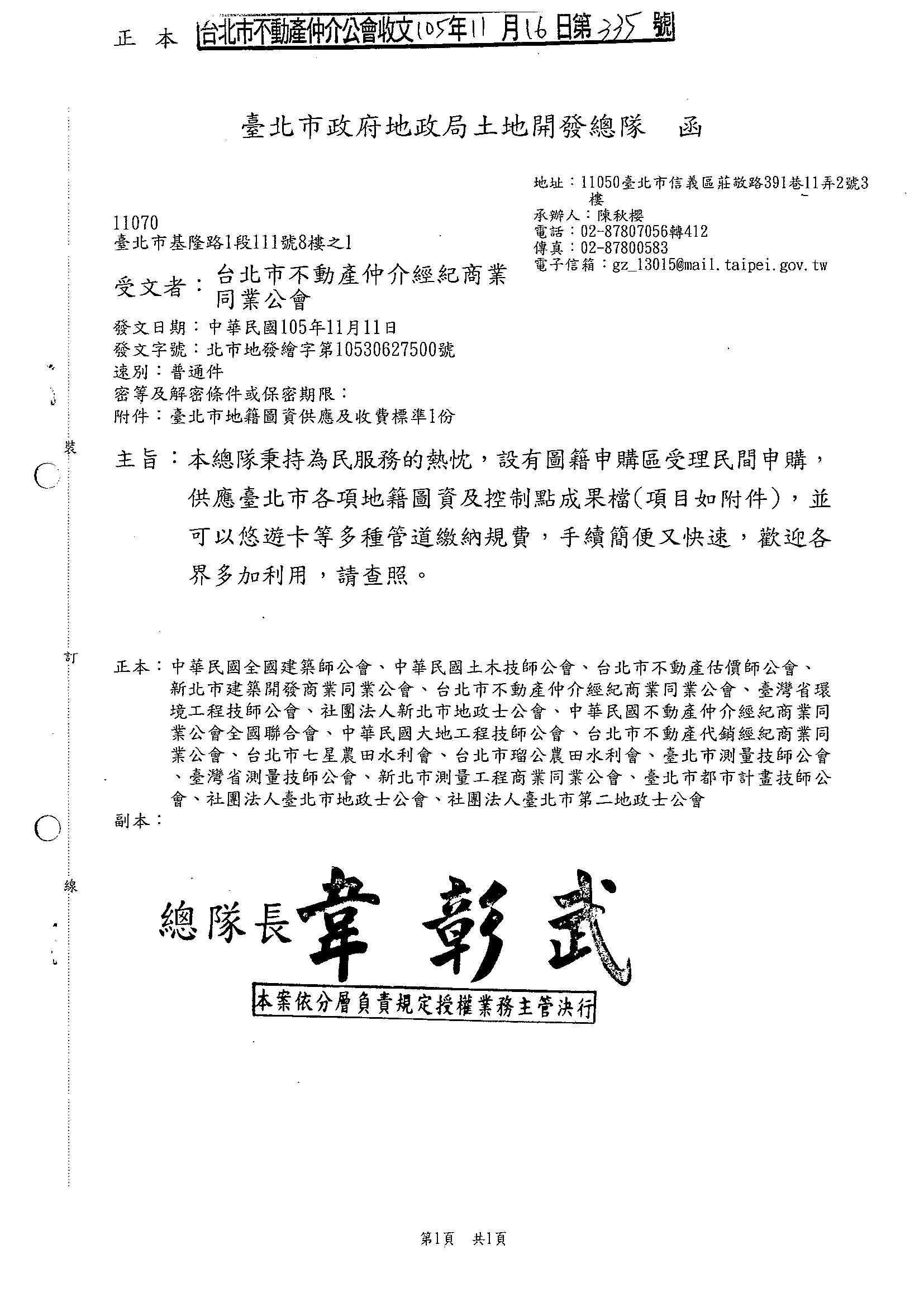 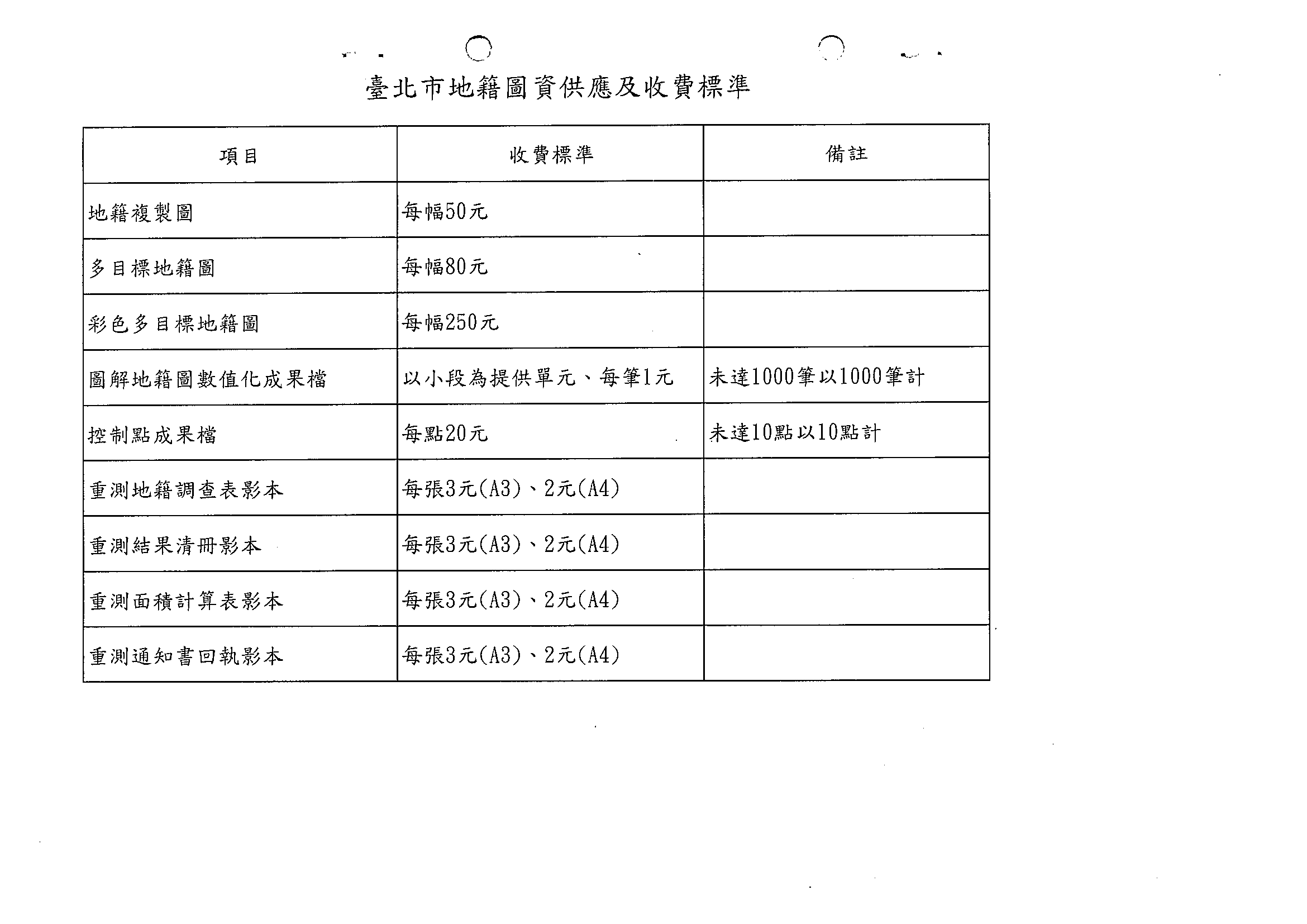 